T.C.ABDÜLHAMİD HAN MESLEKİ VE TEKNİK ANADOLU LİSESİ 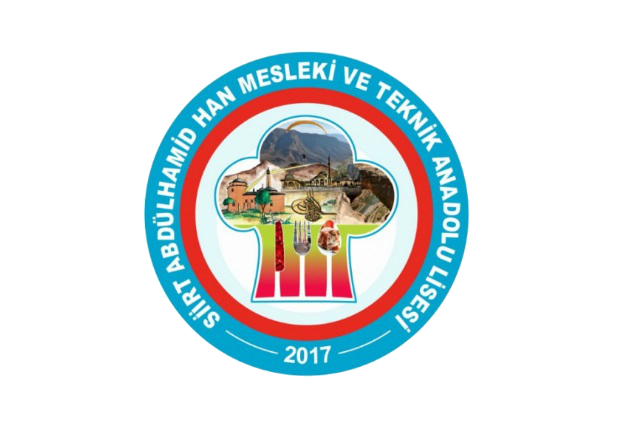 2019-2023 STRATEJİK PLANISunuş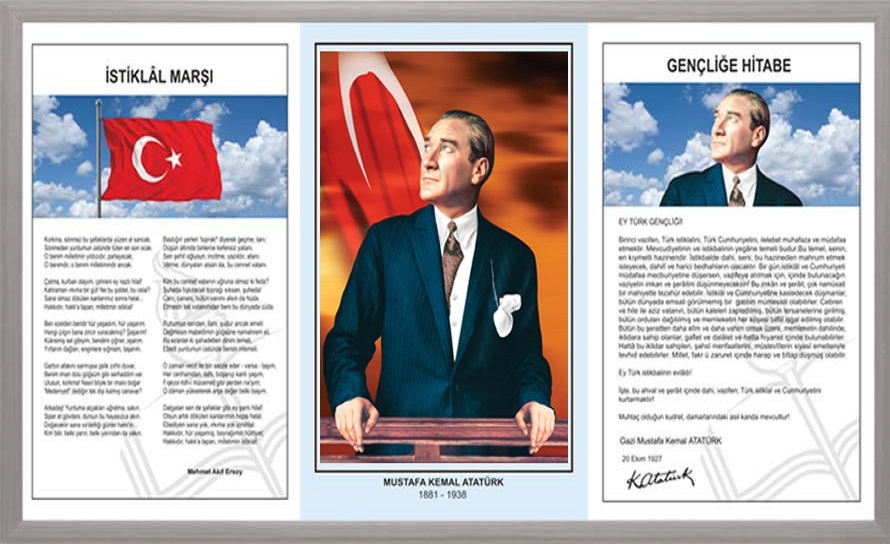 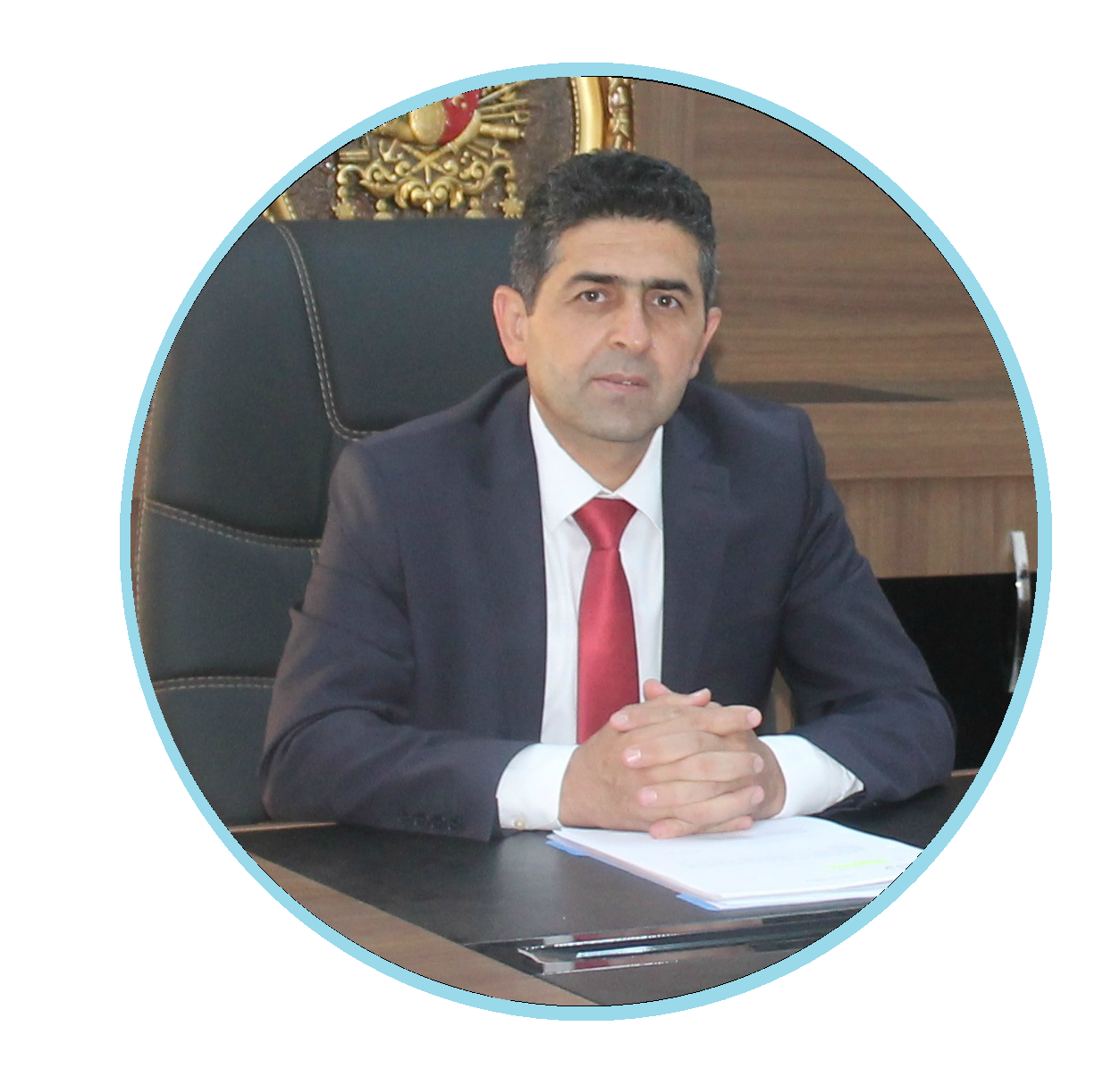 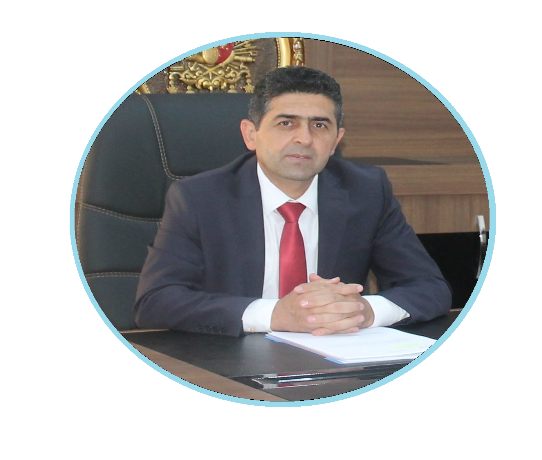 Okulumuz misyon, vizyon ve stratejik planı ile daha iyi bir eğitim seviyesine ulaşması düşüncesiyle sürekli yenilenmeyi ve kalite kültürünü kendisine ilke edinmeyi amaçlamaktadır. İş ve işlemleri daha etkin verimli yapmanın yolu planlamadan geçer. Çalışma yaşamında her gün teknolojik ve sosyolojik değişikliklerin zorlamaları ile karşılaşırız. Ortaya çıkan sorunlar karşısında şaşırıp hatalar yapmadan çıkış yolları ve çözümler bulabilmek daha önceden bunları görebilmeyi ve önlemler almayı gerektirir. Plansızlık ve düzensizlik kargaşayı yaratır. Kargaşa ise işleri oluruna bırakmaktır. İyi bir plan yapmak için ilk önce nerede ve hangi durumda olduğumuzu bilmemiz gereklidir. Buradan hareketle varmak istediğimiz amacı belirleriz . Bu amaca ulaşmak içinde çeşitli stratejiler geliştirmek gerekmektedir.   Abdülhamid Han Mesleki ve Teknik Anadolu Lisesi olarak eğitim kalitemizi yükseltmek için yapmış olduğumuz Stratejik Eylem Planımız da mevcut koşullarımızı değerlendirmek; zayıf ve güçlü yönlerimizi belirlemek; vizyonumuz ve misyonumuz doğrultusunda hedeflerimizi açığa çıkarmak yollarıyla, kendini doğal süreci dâhilinde yenileyen dünyaya uyum sağlayacak ve onun bu gelişim sürecine etkin olarak müdahil olabilecek nitelikte bireyler yetiştirme, güzel bir gelecek yaratma ve bir manada geleceğe hazır olmaya çalışmaktan ziyade geleceği ellerimizde şekillendirme, şeffaflığı ve denetlenebilme özelliğini ortaya çıkarma arzusuna hizmet etmektedir.  Gelişen ve sürekliliği izlenebilen, bilgi ve planlama temellerine dayanan güçlü bir yaşam standardı ve ekonomik yapı; stratejik amaçlar, hedefler ve planlanmış zaman diliminde gerçekleşecek uygulama faaliyetleri ile oluşabilmektedir. Toplam Kalite Yönetimi oluşturmak için eğitim ve öğretim başta olmak üzere insan kaynakları ve kurumsallaşma, sosyal faaliyetler,  alt yapı, toplumla ilişkiler ve kurumlar arası ilişkileri kapsayan 2019–2023 stratejik planı hazırlanmıştır.    Şahabettin OLĞAÇOkul MüdürüİÇİNDEKİLERSUNUŞ ...................................................................................................................................................................................................................   3İÇİNDEKİLER ........................................................................................................................................................................................................ 4 BÖLÜM I: GİRİŞ VE PLAN HAZIRLIK SÜRECİ ............................................................................................................................................    5 BÖLÜM II: DURUM ANALİZİ ...............................................................................................................................................................................6 OKULUN KISA TANITIMI * ................................................................................................................................................................................ 6 OKULUN MEVCUT DURUMU: TEMEL İSTATİSTİKLER .............................................................................................................................. 7 PAYDAŞ ANALİZİ ................................................................................................................................................................................................ 11 GZFT (GÜÇLÜ, ZAYIF, FIRSAT, TEHDİT) ANALİZİ ...................................................................................................................................... 12 GELİŞİM VE SORUN ALANLARI ...................................................................................................................................................................... 14 BÖLÜM III: MİSYON, VİZYON VE TEMEL DEĞERLER ............................................................................................................................... 16 MİSYONUMUZ * .................................................................................................................................................................................................. 16 VİZYONUMUZ * .................................................................................................................................................................................................. 17 TEMEL DEĞERLERİMİZ * ................................................................................................................................................................................. 17 BÖLÜM IV: AMAÇ, HEDEF VE EYLEMLER .................................................................................................................................................. 18 TEMA I: EĞİTİM VE ÖĞRETİME ERİŞİM ....................................................................................................................................................... 18 TEMA II: EĞİTİM VE ÖĞRETİMDE KALİTENİN ARTIRILMASI ................................................................................................................ 21 TEMA III: KURUMSAL KAPASİTE .................................................................................................................................................................. 27 V. BÖLÜM: İZLEME VE DEĞERLENDİRME ................................................................................................................................................. 29 BÖLÜM I: STRATEJİK PLAN HAZIRLIK SÜRECİ2019-2023 dönemi stratejik plan hazırlanması süreci Üst Kurul ve Stratejik Plan Ekibinin oluşturulması ile başlamıştır. Ekip tarafından oluşturulan çalışma takvimi kapsamında ilk aşamada durum analizi çalışmaları yapılmış ve durum analizi aşamasında paydaşlarımızın plan sürecine aktif katılımını sağlamak üzere paydaş anketi, toplantı ve görüşmeler yapılmıştır.Durum analizinin ardından geleceğe yönelim bölümüne geçilerek okulumuzun amaç, hedef, gösterge ve eylemleri belirlenmiştir. Çalışmaları yürüten ekip ve kurul bilgileri altta verilmiştir.STRATEJİK PLAN ÜST KURULUBÖLÜM II: DURUM ANALİZİDurum analizi bölümünde okulumuzun mevcut durumu ortaya konularak neredeyiz sorusuna yanıt bulunmaya çalışılmıştır. Bu kapsamda okulumuzun kısa tanıtımı, okul künyesi ve temel istatistikleri, paydaş analizi ve görüşleri ile okulumuzun Güçlü Zayıf Fırsat ve Tehditlerinin (GZFT) ele alındığı analize yer verilmiştir.Okulun Tanıtımı Okulumuz 2017 yılında eğitim öğretime başlamıştır. Okulumuzun bünyesinde Yiyecek İçecek  Hizmetleri alanı Konaklama ve Seyahat Hizmetleri dalı mevcuttur. Okulumuz 2017/2018 eğitim öğretim yılında Abdülhamid Han Mesleki ve Teknik Anadolu Lisesi ismini alarak bünyesinde  2 ana meslek dalı  programı uygulanmaktadır. Okulumuzda 3’i idareci (1 müdür, 2 müdür yardımcısı); 4 meslek dersleri öğretmeni  (4 Yiyecek İçecek Hizmetleri, ); 17 Kültür Dersleri Öğretmeni (1 Kimya, 1 Tarih, 2 İngilizce, 1 Coğrafya, 2 Matematik, 3 Türk Dili ve Edebiyatı, 1 Fizik, 1 Biyoloji, 2 Din Kültürü, 1 Beden Eğitimi, 1 Rehberlik, 1 Felsefe,) olmak üzere  toplam 21 öğretmen görev yapmaktadır.  Okulumuzda Yiyecek İçecek  Hizmetleri alanı Konaklama ve Seyahat Hizmetleri alanı olmak üzere 2 farklı bölümde eğitim öğretim yapılmaktadır. Öğrencilerimiz bölümlerine uygun işletmelerde çalışmaktadırlar. İşletmelerde çalışma hayatının problemleriyle yakından ilgilenmekte, işletmelerdeki  personeller ile uyumlu çalışmayı öğrenmekte ve teorik eğitimlerini işletmelerde davranış ve beceriye dönüştürülmektedir. Bu alanlarda, gelecekteki mesleki çalışma ortamlarına hazırlanmaktadırOkulun Mevcut Durumu: Temel İstatistiklerOkul KünyesiOkulumuzun temel girdilerine ilişkin bilgiler altta yer alan okul künyesine ilişkin tabloda yer almaktadır.Temel Bilgiler Tablosu- Okul Künyesi Çalışan BilgileriOkulumuzun çalışanlarına ilişkin bilgiler altta yer alan tabloda belirtilmiştir.Çalışan Bilgileri TablosuOkulumuz Bina ve Alanları	Okulumuzun binası ile açık ve kapalı alanlarına ilişkin temel bilgiler altta yer almaktadır.Okul Yerleşkesine İlişkin Bilgiler Şube ve Öğrenci Bilgileri	Okulumuzda yer alan şubelerin öğrenci sayıları alttaki tabloda verilmiştir.Donanım ve Teknolojik KaynaklarımızTeknolojik kaynaklar başta olmak üzere okulumuzda bulunan çalışır durumdaki donanım malzemesine ilişkin bilgiye alttaki tabloda yer verilmiştir.Teknolojik Kaynaklar TablosuGelir ve Gider BilgisiOkulumuzun okul aile birliği, kantin gelirleri ve diğer katkılarda dâhil olmak üzere gelir ve giderlerine ilişkin son iki yıl gerçekleşme bilgileri alttaki tabloda verilmiştir.PAYDAŞ ANALİZİKurumumuzun temel paydaşları öğrenci, veli ve öğretmen olmakla birlikte eğitimin dışsal etkisi nedeniyle okul çevresinde etkileşim içinde olunan geniş bir paydaş kitlesi bulunmaktadır. Paydaşlarımızın görüşleri anket, toplantı, dilek ve istek kutuları, elektronik ortamda iletilen önerilerde dâhil olmak üzere çeşitli yöntemlerle sürekli olarak alınmaktadır.Paydaş memnuniyeti anketlerine ilişkin ortaya çıkan temel sonuçlara altta yer verilmiştir: GZFT (Güçlü, Zayıf, Fırsat, Tehdit) Analizi Okulumuzun temel istatistiklerinde verilen okul künyesi, çalışan bilgileri, bina bilgileri, teknolojik kaynak bilgileri ve gelir gider bilgileri ile paydaş anketleri sonucunda ortaya çıkan sorun ve gelişime açık alanlar iç ve dış faktör olarak değerlendirilerek GZFT tablosunda belirtilmiştir. Dolayısıyla olguyu belirten istatistikler ile algıyı ölçen anketlerden çıkan sonuçlar tek bir analizde birleştirilmiştir.Kurumun güçlü ve zayıf yönleri donanım, malzeme, çalışan, iş yapma becerisi, kurumsal iletişim gibi çok çeşitli alanlarda kendisinden kaynaklı olan güçlülükleri ve zayıflıkları ifade etmektedir ve ayrımda temel olarak okul müdürü/müdürlüğü kapsamından bakılarak iç faktör ve dış faktör ayrımı yapılmıştır. İçsel Faktörler Güçlü YönlerZayıf YönlerDışsal Faktörler FırsatlarTehditlerGelişim ve Sorun AlanlarıGelişim ve sorun alanları analizi ile GZFT analizi sonucunda ortaya çıkan sonuçların planın geleceğe yönelim bölümü ile ilişkilendirilmesi ve buradan hareketle hedef, gösterge ve eylemlerin belirlenmesi sağlanmaktadır. Gelişim ve sorun alanları ayrımında eğitim ve öğretim faaliyetlerine ilişkin üç temel tema olan Eğitime Erişim, Eğitimde Kalite ve kurumsal Kapasite kullanılmıştır. Eğitime erişim, öğrencinin eğitim faaliyetine erişmesi ve tamamlamasına ilişkin süreçleri; Eğitimde kalite, öğrencinin akademik başarısı, sosyal ve bilişsel gelişimi ve istihdamı da dâhil olmak üzere eğitim ve öğretim sürecinin hayata hazırlama evresini; Kurumsal kapasite ise kurumsal yapı, kurum kültürü, donanım, bina gibi eğitim ve öğretim sürecine destek mahiyetinde olan kapasiteyi belirtmektedir.Gelişim ve sorun alanlarına ilişkin GZFT analizinden yola çıkılarak saptamalar yapılırken yukarıdaki tabloda yer alan ayrımda belirtilen temel sorun alanlarına dikkat edilmesi gerekmektedir.Gelişim ve Sorun AlanlarımızBÖLÜM III: MİSYON, VİZYON VE TEMEL DEĞERLEROkul Müdürlüğümüzün Misyon, vizyon, temel ilke ve değerlerinin oluşturulması kapsamında öğretmenlerimiz, öğrencilerimiz, velilerimiz, çalışanlarımız ve diğer paydaşlarımızdan alınan görüşler, sonucunda stratejik plan hazırlama ekibi tarafından oluşturulan Misyon, Vizyon, Temel Değerler; Okulumuz üst kurulana sunulmuş ve üst kurul tarafından onaylanmıştır.MİSYONUMUZ Öğrencilerimize 21. Yüzyılın gelişen ve değişen ihtiyaçlarına cevap verebilecek beceriler kazandırmak, Türk milli eğitiminin temel amaçları doğrultusunda milli değerlerini gelecek kuşaklara aktarabilen,kendini ifade edebilen,üretken,milletinin birlik ve beraberliğine,ülkesinin bağımsızlığına, bayrağına düşkün,ilerigörüşlü,yetenekli,çağın bilgi ve donanımına sahip,çağdaş eğitim teknolojilerini kullanabilen,yarattığı değerlerle ülkesini tüm dünyada temsil eden üstün nitelikli bireyler yetiştirmektir.VİZYONUMUZ Eğitim bölgemizde ve devlet okulları içinde,veli-öğrenci-öğretmen-yönetici işbirliği ile geleceğe yön veren,bilim ve teknolojinin farkında olan,öğrenmeyi temel ihtiyaç kabul eden,dünyanın her yerinde bilgi,beceri ve üstün karakteri ile örnek bireyler yetiştirecek mesleki ve teknik eğitimde ülkemizin saygın ve tercih edilen lider okulu olmaktır.TEMEL DEĞERLERİMİZ 1) Dürüst ve çalışkan olmak2) Değişime ve gelişime açık olmak3) Vatanına,milletine,ailesine ve yaşadığı çevreye karşı sorumluluklarının bilincinde olmak4) Farklılıkları zenginlik kabuk etmek5) Toplumun sürekli değişen ihtiyaç ve beklentilerine yanıt verebilmek6) Pozitif düşünmek7) Değerlerini yaşatabilmek ve yarattığı değerleri dünyanın her yerine taşıyabilmek8) Bilgi ve birikimlerini tüm insanlar yararına kullanmaktır.BÖLÜM IV AMAÇ, HEDEF VE EYLEMLERTEMA I: EĞİTİM VE ÖĞRETİME ERİŞİMEğitim ve öğretime erişim okullaşma ve okul terki, devam ve devamsızlık, okula uyum ve oryantasyon, özel eğitime ihtiyaç duyan bireylerin eğitime erişimi, yabancı öğrencilerin eğitime erişimi ve hayat boyu öğrenme kapsamında yürütülen faaliyetlerin ele alındığı temadır.Stratejik Amaç 1: Okulumuzun kayıt bölgesinde başta dezavantajlı bireyler olmak üzere tüm bireylere fırsat eşitliği sağlanarak bireylerin eğitim ve öğretime katılımını artırmak. Stratejik Hedef 1.1.  Kayıt bölgemizde yer alan çocukların okullaşma oranlarını artırmak ve öğrencilerin uyum ve devamsızlık sorunlarını gidermek. Performans Göstergeleri EylemlerTEMA II EĞİTİM VE ÖĞRETİMDE KALİTENİN ARTIRILMASIEğitim ve öğretimde kalitenin artırılması başlığı esas olarak eğitim ve öğretim faaliyetinin hayata hazırlama işlevinde yapılacak çalışmaları kapsamaktadır. Bu tema altında akademik başarı, sınav kaygıları, sınıfta kalma, ders başarıları ve kazanımları, disiplin sorunları, öğrencilerin bilimsel, sanatsal, kültürel ve sportif faaliyetleri ile istihdam ve meslek edindirmeye yönelik rehberlik ve diğer mesleki faaliyetler yer almaktadır. Stratejik Amaç 2: Öğrencilerimizin gelişmiş dünyaya uyum sağlayacak şekilde donanımlı bireyler olabilmesi için eğitim ve öğretimde kalite artırılacaktır.Stratejik Hedef 2.1.Öğrenme kazanımlarını takip eden ve velileri de sürece dâhil eden bir yönetim anlayışı ile öğrencilerimizin akademik başarıları ve sosyal faaliyetlere etkin katılımı artırmak.Performans GöstergeleriEylemlerStratejik Hedef 2.2.Okulumuzda dil öğretimini sevdirmek, ulusal ve uluslararası hareketlilik programlarında katılımı artırmak.Performans GöstergeleriEylemlerTEMA IIIKURUMSAL KAPASİTEStratejik Amaç 3: Eğitim ve öğretim faaliyetlerinin daha nitelikli olarak verilebilmesi için okulumuzun kurumsal kapasitesi güçlendirilecektir. Stratejik Hedef 3.1.  Mevcut insan kaynaklarının ve yönetiminin niteliğini geliştirmek, eğitim ortamlarını sağlamak, kurumsal yapımızı yönetişim anlayışıyla yenilemek, eğitim sistemi aktörlerinin katılımcı bir yaklaşımla karar alma süreçlerine dahil etmek.Performans GöstergeleriEylemlerV. BÖLÜMİZLEME VE DEĞERLENDİRMEOkulumuz Stratejik Planı izleme ve değerlendirme çalışmalarında 5 yıllık Stratejik Planın izlenmesi ve 1 yıllık gelişim planın izlenmesi olarak ikili bir ayrıma gidilecektir.  Stratejik planın izlenmesinde 6 aylık dönemlerde izleme yapılacak denetim birimleri, il millî eğitim müdürlüğü ve Bakanlık denetim ve kontrollerine hazır halde tutulacaktır.Yıllık planın uygulanmasında yürütme ekipleri ve eylem sorumlularıyla aylık ilerleme toplantıları yapılacaktır. Toplantıda bir önceki ayda yapılanlar ve bir sonraki ayda yapılacaklar görüşülüp karara bağlanacaktır.  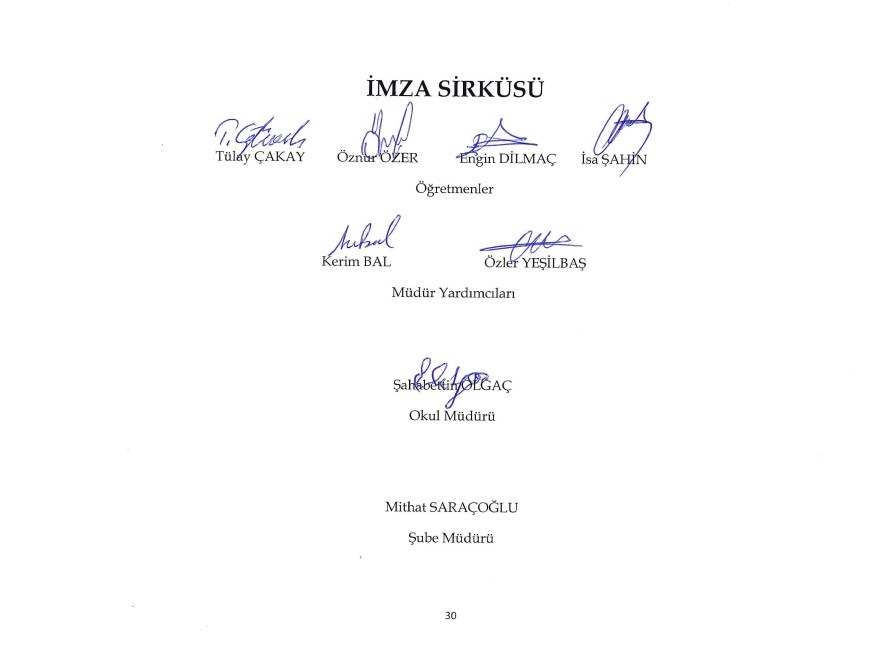 Üst Kurul BilgileriÜst Kurul BilgileriEkip BilgileriEkip BilgileriAdı SoyadıUnvanıAdı SoyadıUnvanıŞahabettin OLĞAÇOkul MüdürüÖzler YEŞİLBAŞMüdür YardımcısıKerim BALMüdür yardımcılarıTülay ÇAKAYÖğretmenİsa ŞAHİNÖğretmenÖznur ÖZERÖğretmenKenan YORULMAZOkul Aile Birliği BaşkanıHaci EDİŞÖğretmenRemzi ÇUBUKOkul Aile Birliği Üyesiİli: SİİRTİli: SİİRTİli: SİİRTİli: SİİRTİlçesi: MERKEZİlçesi: MERKEZİlçesi: MERKEZİlçesi: MERKEZAdres:DOĞAN MAH. 1211. SOKAK NO2314957479 MERKEZ/SİİRTDOĞAN MAH. 1211. SOKAK NO2314957479 MERKEZ/SİİRTDOĞAN MAH. 1211. SOKAK NO2314957479 MERKEZ/SİİRTCoğrafi Konum (link):Coğrafi Konum (link):37.919264, 41.933548http://abdlhamidhan.meb.k12.tr/tema/harita.php37.919264, 41.933548http://abdlhamidhan.meb.k12.tr/tema/harita.phpTelefon Numarası: 0484 224 73 200484 224 73 200484 224 73 20Faks Numarası:Faks Numarası:e- Posta Adresi:http://763315@meb.k12.trhttp://763315@meb.k12.trhttp://763315@meb.k12.trWeb sayfası adresi:Web sayfası adresi:http://abdlhamidhan.meb.k12.tr/http://abdlhamidhan.meb.k12.tr/Kurum Kodu:763315763315763315Öğretim Şekli:Öğretim Şekli:Tam Gün (Tam Gün/İkili Eğitim)Tam Gün (Tam Gün/İkili Eğitim)Okulun Hizmete Giriş Tarihi :  10/03/2017Okulun Hizmete Giriş Tarihi :  10/03/2017Okulun Hizmete Giriş Tarihi :  10/03/2017Okulun Hizmete Giriş Tarihi :  10/03/2017Toplam Çalışan Sayısı Toplam Çalışan Sayısı 2323Öğrenci Sayısı:Kız3434Öğretmen SayısıKadın1010Öğrenci Sayısı:Erkek218218Öğretmen SayısıErkek1111Öğrenci Sayısı:Toplam252252Öğretmen SayısıToplam2121Derslik Başına Düşen Öğrenci SayısıDerslik Başına Düşen Öğrenci SayısıDerslik Başına Düşen Öğrenci Sayısı:25Şube Başına Düşen Öğrenci SayısıŞube Başına Düşen Öğrenci SayısıŞube Başına Düşen Öğrenci Sayısı:25.2Öğretmen Başına Düşen Öğrenci SayısıÖğretmen Başına Düşen Öğrenci SayısıÖğretmen Başına Düşen Öğrenci Sayısı:14Şube Başına 30’dan Fazla Öğrencisi Olan Şube SayısıŞube Başına 30’dan Fazla Öğrencisi Olan Şube SayısıŞube Başına 30’dan Fazla Öğrencisi Olan Şube Sayısı:   0Öğretmenlerin Kurumdaki Ortalama Görev SüresiÖğretmenlerin Kurumdaki Ortalama Görev SüresiÖğretmenlerin Kurumdaki Ortalama Görev Süresi2Unvan*ErkekKadınToplamOkul Müdürü 1-1Müdür Yardımcıları2-2Branş Öğretmeni111021Rehber Öğretmen1-1İdari Personel213Yardımcı Personel617Güvenlik Personeli1-1Toplam Çalışan Sayıları241236Okul Bölümleri Okul Bölümleri Özel AlanlarVarYokOkul Kat SayısıBodrum+4Çok Amaçlı SalonX-Derslik Sayısı16Çok Amaçlı Saha-XKullanılan Derslik Sayısı10Kütüphane-XŞube Sayısı10Fen LaboratuvarıX-Bilgisayar Laboratuvarı-XKantinXŞubeKızErkekToplamŞubeKızErkekToplam9/A2293111/A116179/B2272912/A417219/C4293312/B319229/D4273110/A KON.2202210/A YİY.6182410/B YİY.61622Akıllı Tahta Sayısı10TV Sayısı3Masaüstü Bilgisayar Sayısı7Yazıcı Sayısı6Taşınabilir Bilgisayar Sayısı1Fotokopi Makinası Sayısı1Projeksiyon Sayısı1İnternet Bağlantı Hızı16/MBİTYıllarGelir MiktarıGider Miktarı201718001800201818001800Öğretmen memnuniyeti anket sonucu3,942Öğrenci memnuniyeti anket sonucu4,219Veli memnuniyeti anket sonucu4,030ÖğrencilerSınıf mevcutlarının ortalamanın altında olmasıÇalışanlarEğitim kadrosunun deneyimli kişilerden oluşmasıVelilerEğitim öğretim  faaliyetlerine önem verilmesi Bina ve Yerleşke Günümüz ihtiyaçlarına cevap verebilen bir kurum olması Donanım Okul bahçesinin giriş ve çıkışlarının kontrol altına alınması ve disiplinsizliklerin en az düzeyde olması Bütçe Teknoloji açısından yeterli düzeyde imkanları olması Yönetim Süreçleri Okul İdaresinin değişime ve gelişime açık olması İletişim Süreçleri Okul İdaresi ve çalışanlar arasındaki iletişimin güçlü olması ÖğrencilerOkula ve üniversite sınavına yeterli önemin verilmemesiÇalışanlarVelilerVelilerin yeterli sosyo-ekonomik düzeyde olmamasıBina ve YerleşkeSpor tesislerinin istenilen düzeyde olmamasıDonanımTeknolojik altyapının yetersiz olmasıBütçeÇevreden ve velilerden yeterince yatırımın olmaması İletişim SüreçleriVeli-Öğretmen-Öğrenci iletişiminin zayıf olmasıPolitik Etkin ekip çalışmalarının yapılması Ekonomik Okul Aile Birliği ve Dayanışma Derneği gibi kuruluşların Eğitim-Öğretim konularına ilgili olmaları Sosyolojik Diğer kurum ve kuruluşlarla işbirliği yapabilmemiz Teknolojik Öğrencilerin sosyal faaliyetlere istekli ve hazır olmaları PolitikOkul altyapısının tamamlanmamış olmasıEkonomikVelinin ekonomik olarak yetersiz kalmasıSosyolojikOkul dışında öğrenci denetiminin yapılamamasıTeknolojikMedyanın olumsuz etkileriEğitime ErişimEğitimde KaliteKurumsal KapasiteOkula Devam/ DevamsızlıkAkademik BaşarıKurumsal İletişimOkulu TerkSosyal, Kültürel ve Fiziksel GelişimKurumsal YönetimOkula Uyum, OryantasyonSınıf TekrarıBina ve YerleşkeÖzel Eğitime İhtiyaç Duyan BireylerÖğretim YöntemleriDonanımYabancı ÖğrencilerDers araç gereçleriTemizlik, Hijyenİş Güvenliği, Okul GüvenliğiTaşıma ve servis1.TEMA: EĞİTİM VE ÖĞRETİME ERİŞİM1.TEMA: EĞİTİM VE ÖĞRETİME ERİŞİM1Ortaöğretime devamsızlık 2Ortaöğretimde örgün eğitimin dışına çıkan öğrenciler 3Taşımalı eğitim 4Öğrencilere yönelik oryantasyon faaliyetleri 5Açık öğretimde kaydı dondurulmuş öğrenciler 6Zorunlu eğitimden erken ayrılma 7Bazı okul türlerine yönelik olumsuz algı 8Kız çocukları başta olmak üzere özel politika gerektiren grupların erişimi 9Hayat boyu öğrenmeye katılım 10Mesleki eğitime verilen destek 2.TEMA: EĞİTİM VE ÖĞRETİMDE KALİTE2.TEMA: EĞİTİM VE ÖĞRETİMDE KALİTE1Bilimsel kültürel sanatsal ve sportif faaliyetler 2Okuma kültürü 3Öğretmene yönelik hizmet içi eğitimler 4Eğitim ve öğretim süreçlerinde bilgi ve iletişim teknolojilerinin kullanımı 5İş yer beceri eğitimi ve staj uygulamaları 6Öğrencilerin sınav kaygısı 7Zararlı alışkanlıklar 8Yabancı dil yeterliliği 9Projelere katılım 10Eğitsel mesleki ve kişisel etkin etkili ve verimli rehberlik hizmetleri 3.TEMA: KURUMSAL KAPASİTE3.TEMA: KURUMSAL KAPASİTE1Öğretmenlik mesleği adaylık eğitimi süreci 2Okulun bütçeleme süreçlerindeki yetki ve sorumlulukları 3Okul aile birliği 4Okulun fiziki kapasitesi 5Okulun kültürel sanatsal sportif faaliyet alanlarının yetersizliği 6Teknolojik alt yapı eksikliği 7Donatım eksikliği 8İş sağlığı ve güvenliği 9İç ve dış paydaşlarla sürekli iletişim 10Elektronik ağ ortamlarının etkinliği NoPERFORMANSGÖSTERGESİPERFORMANSGÖSTERGESİPERFORMANSGÖSTERGESİMevcutHEDEFHEDEFHEDEFHEDEFHEDEFNoPERFORMANSGÖSTERGESİPERFORMANSGÖSTERGESİPERFORMANSGÖSTERGESİ201820192020202120222023PG.1.1.1Bir eğitim ve öğretim döneminde 20 gün ve üzeri devamsızlık yapan öğrenci Bir eğitim ve öğretim döneminde 20 gün ve üzeri devamsızlık yapan öğrenci Sayı58584520100PG.1.1.1Bir eğitim ve öğretim döneminde 20 gün ve üzeri devamsızlık yapan öğrenci Bir eğitim ve öğretim döneminde 20 gün ve üzeri devamsızlık yapan öğrenci Oran%222217740PG.1.1.2Sürekli devamsız öğrenci sayısıSürekli devamsız öğrenci sayısıSayı57574520100PG.1.1.2Sürekli devamsız öğrenci sayısıSürekli devamsız öğrenci sayısıOran%222217740PG.1.1.3Sürekli devamsız öğrencilerden devamı sağlanan öğrenci sayısıSürekli devamsız öğrencilerden devamı sağlanan öğrenci sayısıSürekli devamsız öğrencilerden devamı sağlanan öğrenci sayısı00----PG.1.1.4Okulu terk eden öğrenci sayısıSayıSayı30300000PG.1.1.4Okulu terk eden öğrenci sayısıOran%Oran%11110000NoEylem İfadesiEylem SorumlusuEylem Tarihi1.1.1.Devamsızlık yapan öğrencilerin tespiti ve erken uyarı sistemi için çalışmalar yapılacaktır.Müdür Yardımcısı 01 Eylül-20 Eylül1.1.2Devamsızlık yapan öğrencilerin velileri ile özel aylık toplantı ve görüşmeler yapılacaktır.Rehberlik ServisiHer ayın son haftası1.1.3Devamsızlık yapan öğrencilerin velilerine ile haftalık bilgilendirme yapılacaktır.Sınıf Rehber ÖğretmeniHer haftanın son günüNoPERFORMANSGÖSTERGESİPERFORMANSGÖSTERGESİMevcutMevcutHEDEFHEDEFHEDEFHEDEFHEDEFNoPERFORMANSGÖSTERGESİPERFORMANSGÖSTERGESİ2018201920192020202120222023PG.2.1.1YKS sınavlarına giren öğrenci oranıSayı11303040505560PG.2.1.1YKS sınavlarına giren öğrenci oranıOran%507070----PG.2.1.2Ön Lisans (2 Yıllık) programlarına yerleşen öğrenci sayısıSayı1101020202030PG.2.1.2Ön Lisans (2 Yıllık) programlarına yerleşen öğrenci sayısıOran%5252550505075PG.2.1.2Lisans (4 yıllık faküle) programlarına yerleşen öğrenci sayısıSayı05510101515PG.2.1.2Lisans (4 yıllık faküle) programlarına yerleşen öğrenci sayısıOran%0121225253737PG.2.1.2Lisans (5 Ve 6 yıllık fakülte) programlarına yerleşen öğrenci sayısıSayı0112244PG.2.1.2Lisans (5 Ve 6 yıllık fakülte) programlarına yerleşen öğrenci sayısıOran%033551010PG.2.1.3Sınıf Tekrarı Yapan Öğrenci SayısıSayı5555550000PG.2.1.3Sınıf Tekrarı Yapan Öğrenci SayısıOran%2222220000PG.2.1.4Buluş, patent ve faydalı model başvurusu yapan mesleki ve teknik eğitim kurumu öğrenci ve öğretmeni sayısıÖğrenci0001234PG.2.1.4Buluş, patent ve faydalı model başvurusu yapan mesleki ve teknik eğitim kurumu öğrenci ve öğretmeni sayısıÖğretmen0001234PG.2.1.5Sektörle iş birliği kapsamında yapılan protokol sayısıSektörle iş birliği kapsamında yapılan protokol sayısı0112345NoPERFORMANSGÖSTERGESİPERFORMANSGÖSTERGESİPERFORMANSGÖSTERGESİMevcutMevcutHEDEFHEDEFHEDEFHEDEFHEDEFNoPERFORMANSGÖSTERGESİPERFORMANSGÖSTERGESİPERFORMANSGÖSTERGESİ2018201920192020202120222023PG.2.1.6Sosyal, kültürel, sanatsal ve sportif faaliyetlerden en az bir faaliyete katılan öğrenci oranı    SayıSayı88812131415PG.2.1.6Sosyal, kültürel, sanatsal ve sportif faaliyetlerden en az bir faaliyete katılan öğrenci oranı    Oran%Oran%4446677PG.2.1.7Yapılan Deneme Sınavları Sayısı6667777PG.2.1.8Öğrenci başına okunan kitap sayısı566881010PG.2.1.9Disiplin olaylarına karışan öğrenci sayısıDisiplin olaylarına karışan öğrenci sayısıDisiplin olaylarına karışan öğrenci sayısı11990000PG.2.1.10Rehberlik Hizmetlerinden Faydalanan Öğrenci OranıRehberlik Hizmetlerinden Faydalanan Öğrenci OranıRehberlik Hizmetlerinden Faydalanan Öğrenci Oranı%100%100%100%100%100%100%100PG.2.1.11Branşlar itibarıyla lisanslı öğrenci sayısı.Branşlar itibarıyla lisanslı öğrenci sayısı.Branşlar itibarıyla lisanslı öğrenci sayısı.88812131415PG.2.1.12Güvenli ve şiddetten uzak eğitim ortamları, sınav kaygısı ve motivasyon konularında yapılan etkinlik sayısı.Güvenli ve şiddetten uzak eğitim ortamları, sınav kaygısı ve motivasyon konularında yapılan etkinlik sayısı.Güvenli ve şiddetten uzak eğitim ortamları, sınav kaygısı ve motivasyon konularında yapılan etkinlik sayısı.2334455PG.2.1.13Güvenli ve şiddetten uzak eğitim ortamları, sınav kaygısı ve motivasyon konularında yapılan etkinliklere katılan öğrenci oranı.Güvenli ve şiddetten uzak eğitim ortamları, sınav kaygısı ve motivasyon konularında yapılan etkinliklere katılan öğrenci oranı.Güvenli ve şiddetten uzak eğitim ortamları, sınav kaygısı ve motivasyon konularında yapılan etkinliklere katılan öğrenci oranı.%100%100%100%100%100%100%100PG.2.1.14Açılan destekleme kursu sayısıAçılan destekleme kursu sayısıAçılan destekleme kursu sayısı4445678PG.2.1.15Kurslara katılan öğrenci sayısıKurslara katılan öğrenci sayısıKurslara katılan öğrenci sayısı808080100100120120PG.2.1.16Destek kurslarına katılan öğrencilerden hedeflenen başarıya ulaşan öğrenci oranıDestek kurslarına katılan öğrencilerden hedeflenen başarıya ulaşan öğrenci oranıSayı406060100100120120PG.2.1.16Destek kurslarına katılan öğrencilerden hedeflenen başarıya ulaşan öğrenci oranıDestek kurslarına katılan öğrencilerden hedeflenen başarıya ulaşan öğrenci oranıOran%507575%100%100%100%100NoEylem İfadesiEylem SorumlusuEylem Tarihi2.1.1.Öğrencilere sınav ve süreçle ilgili bilgilendirme ve hazırlık çalışmaları yapılacak.Rehberlik servisi15 eylül-15 haziran2.1.2Haftasonu hazırlık kursları açılacaktır.Okul Müdürü1 ekim – 30 mayıs2.1.3Öğrenci-veli ve öğretmen işbirliği yapılarak öğrencinin okula devamı ve başarısını artırmak için çalışılacaktır.Rehberlik servisi15 eylül-15 haziran2.1.4Okul düzeyinde bilimsel faaliyetler özendirilecektir.Okul Müdürü15 eylül-15 haziran2.1.5Sektörle yapılan protokoller en üst seviyeye çıkarmak için görüşmeler yapılacak. Okul Müdürü 1 Eylül-30 EylülNoPERFORMANSGÖSTERGESİMevcutMevcutHEDEFHEDEFHEDEFHEDEFHEDEFNoPERFORMANSGÖSTERGESİ2018201920192020202120222023PG.2.2.1Erasmus+ Programlarına yapılan başvurusu sayısı.-113333PG.2.2.1Erasmus+ Programlarında kabul edilen proje sayısı.---3333PG.2.2.2TÜBİTAK 4006 projeleri kapsamında yapılan başvuru sayısı21303030303030PG.2.2.2TÜBİTAK 4006 kabul edilen proje sayısı-202020202020PG.2.2.3TÜBİTAK Lise öğrencileri araştırma projeleri kapsamında yapılan başvuru sayısı-212130303030PG.2.2.3TÜBİTAK Lise öğrencileri araştırma projeleri kapsamında bölge(Van) sergisine davet edilen proje sayısı0005555PG.2.2.3TÜBİTAK Lise öğrencileri araştırma projeleri kapsamında final (Ankara) sergisine davet edilen proje sayısı.0005555PG.2.2.4Yabancı Dil Dersi Yılsonu Başarı Ortalaması%65%70%70%100%100%100%100NoEylem İfadesiEylem SorumlusuEylem Tarihi2.2.1.Okul düzeyinde erasmus+ Programı  faaliyetleri özendirilecektir.Okul müdürü15 eylül-15 haziran2.2.2Okul düzeyinde TübitakProjeleri ve bilimsel  faaliyetler hakkında bilgi verilerek öğrenciler özendirilecektirOkul müdürü15 eylül-15 haziran2.2.3Okul düzeyinde TübitakProjeleri ve bilimsel  faaliyetler hakkında bilgi verilerek öğrenciler özendirilecektirOkul müdürü15 eylül-15 haziran2.2.4Yabancı dil dersine olan ilgi ve başarının artması için çalışmalar yapılacaktır.Yabancı dil zümre öğretmenleri15 eylül-15 haziranNoPERFORMANS GÖSTERGESİPERFORMANS GÖSTERGESİMevcutHEDEFHEDEFHEDEFHEDEFHEDEFNoPERFORMANS GÖSTERGESİPERFORMANS GÖSTERGESİ201820192020202120222023PG.3.1.1Öğrenci memnuniyeti oranıÖğrenci memnuniyeti oranı4,2194,2195,005,005,005,00PG.3.1.2Öğretmen memnuniyeti oranıÖğretmen memnuniyeti oranı3,9423,9425,005,005,005,00PG.3.1.3.Veli memnuniyeti oranıVeli memnuniyeti oranı4,0304,0305,005,005,005,00PG.3.1.4.Velilere yapılan toplantı, sayısı.Velilere yapılan toplantı, sayısı.112222PG.3.1.5.Velilere yapılan toplantılara katılım oranı.Velilere yapılan toplantılara katılım oranı.%70%70%100%100%100%100PG.3.1.6.Kalite standartlarını içeren sertifika sayısı (Beyaz Bayrak, Beslenme Dostu Okul, ISO sertifikaları vb.)Kalite standartlarını içeren sertifika sayısı (Beyaz Bayrak, Beslenme Dostu Okul, ISO sertifikaları vb.)98100100100100100PG.3.1.7.“Beyaz Bayrak” projesi kapsamında yapılan müracaatla denetleme sonucunda alınan puan değeri“Beyaz Bayrak” projesi kapsamında yapılan müracaatla denetleme sonucunda alınan puan değeri90100100100100100PG.3.1.8.İşletmelerin ve mezunların mesleki ve teknik eğitime ilişkin memnuniyet oranı(%)İşletmelerin memnuniyet oranı%100%100%100%100%100%100PG.3.1.8.İşletmelerin ve mezunların mesleki ve teknik eğitime ilişkin memnuniyet oranı(%)Mezunlar memnuniyet oranı%100%100%100%100%100%100NoEylem İfadesiEylem SorumlusuEylem Tarihi3.1.1.Okuldaki sosyal ve bilimsel faaliyetlerin artırılması için çalışmalar yapılacaktır.Okul müdürü15 eylül-15 haziran3.1.2Öğretmenlerin her türlü sosyal,kültürel ve mesleki faaliyet ve gelişimleri   desteklenecektir.Okul müdürü15 eylül-15 haziran3.1.3Okul veli işbirliği artırılarak velilere okuldaki bölümler ve istihdam alanları hakkında bilgilendirme yapılacaktır.Rehberlik servisi15 eylül-15 haziran3.1.4Velilere yapılana toplantı sayısı ihtiyaç oranında artırılacaktır.Okul müdürü15 eylül-15 haziran3.1.5Velilere hem okulun mesaj sistemi hem de sınıf rehber öğretmenlerinin şahsen iletişim kurmasıyla katılım oranı artırılacaktır.Okul müdürü, Rehberlik servisi,Sınıf rehber öğr.15 eylül-15 haziran3.1.6Kalite standartlarını artırmak için eksikler giderilecektir.Okul müdürü15 eylül-15 haziran3.1.7Denetleme sonucundaki eksikler giderilecek performans artırılacaktır.Okul müdürü15 eylül-15 haziran3.1.8İşletmelere gönderilen öğrencilerin performans takibi okul düzeyinde artırılacaktır.Okul müdürü, meslek öğr.15 eylül-15 haziran3.1.9Mezun öğrencilerin istihdam faaliyetleri takip edilecektir.Rehberlik servisi15 eylül-15 haziran